因應台灣新冠肺炎疫情急速升溫，醫學中心量能超載。依據台灣胃腸神經與蠕動學會年會理監事會「第二屆第七次臨時理監事會議(2021年5月31日)」決議年會延期舉辦。    本執行單位提出年會更新執行方案(如表一) ，執行方案選擇依台灣中央疫情指揮中心發佈之疫情警戒為準(如附件一)。年會主要更改項目有二：為配合內視鏡醫學會專科醫師考試時程學分認證，今年蠕動年會日期調整至9月4日，於臺中榮總研究大樓2樓第一會場舉行(可容納568人)。年會議程、演講者、座長均不變，唯時間及次序略做調整(如附件二)。臺中榮總胃腸肝膽科2021/06/01附件一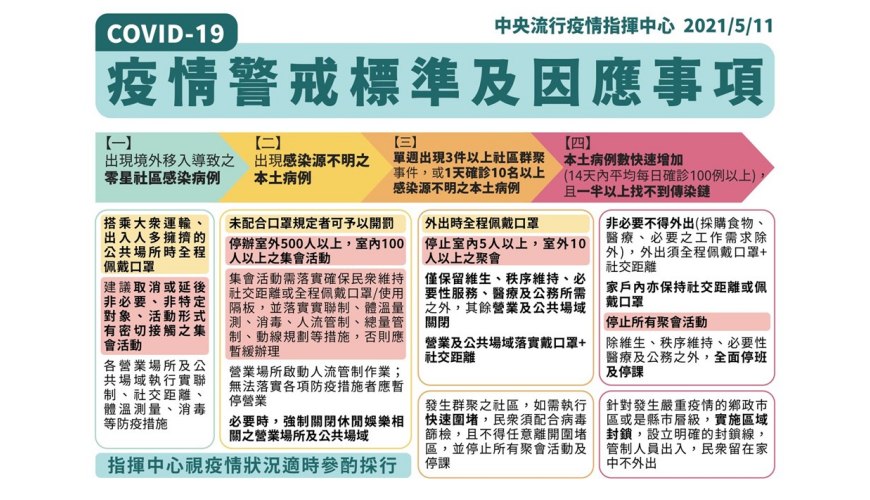 附件二表一：2021年第五屆台灣胃腸神經與蠕動學會年會。執行方案選擇                    2021/06/01版表一：2021年第五屆台灣胃腸神經與蠕動學會年會。執行方案選擇                    2021/06/01版表一：2021年第五屆台灣胃腸神經與蠕動學會年會。執行方案選擇                    2021/06/01版表一：2021年第五屆台灣胃腸神經與蠕動學會年會。執行方案選擇                    2021/06/01版方案1：全實體方案2：半實體方案3：全視訊適用時機(附件一)一級警戒二級警戒三級警戒及以上實體參與人員演講者，座長，全體學員演講者，座長X線上參與人員X全體學員演講者，座長，全體學員廠商擺攤VXX茶敘+午餐VVX晚宴VXX第五屆台灣胃腸神經與蠕動學會年會第五屆台灣胃腸神經與蠕動學會年會第五屆台灣胃腸神經與蠕動學會年會第五屆台灣胃腸神經與蠕動學會年會時間：2021年9月4日 8:45-16:10時間：2021年9月4日 8:45-16:10時間：2021年9月4日 8:45-16:10時間：2021年9月4日 8:45-16:10地點：臺中榮總研究大樓2樓第一會場地點：臺中榮總研究大樓2樓第一會場地點：臺中榮總研究大樓2樓第一會場地點：臺中榮總研究大樓2樓第一會場TimeTopicSpeakerModulator08:45-08:50致歡迎辭臺中榮民總醫院 楊勝舜主任臺中榮民總醫院 楊勝舜主任08:50-08:55OPENING臺中榮民總醫院 張繼森副院長臺中榮民總醫院 張繼森副院長08:55-09:00引言人臺中榮民總醫院 連漢仲副教授臺中榮民總醫院 連漢仲副教授PART A: Diet, Microbiota, and Neuromotility Disorders and Free PapersPART A: Diet, Microbiota, and Neuromotility Disorders and Free PapersPART A: Diet, Microbiota, and Neuromotility Disorders and Free PapersPART A: Diet, Microbiota, and Neuromotility Disorders and Free Papers09:00-09:30The Microbiome in IBSCedars-Sinai Medical Center, Los Angeles, CAProf. Mark Pimentel台灣胃腸神經與蠕動學會盧俊良理事長台大醫院倪衍玄院長09:30-09:40Q & ACedars-Sinai Medical Center, Los Angeles, CAProf. Mark Pimentel台灣胃腸神經與蠕動學會盧俊良理事長台大醫院倪衍玄院長09:40-10:10The role of FODMAP diet in the Management of Irritable Bowel Syndrome台灣胃腸神經與蠕動學會盧俊良理事長高雄醫學大學附設醫院吳登強教授安南醫院許秉毅教授10:10-10:20Q & A台灣胃腸神經與蠕動學會盧俊良理事長高雄醫學大學附設醫院吳登強教授安南醫院許秉毅教授10:20-10:50The Effects of Probiotics on Central Nervous System國立陽明大學蔡英傑教授高雄醫學大學附設醫院吳登強教授安南醫院許秉毅教授10:50-11:00Q & A國立陽明大學蔡英傑教授高雄醫學大學附設醫院吳登強教授安南醫院許秉毅教授11:00-11:15Coffee breakCoffee breakCoffee break11:15-12:00Free Papers待定國泰醫院 李嘉龍副院長花蓮慈濟醫院 陳健麟教授高雄長庚醫院 戴維震副教授12:00-13:00Lunch and PosterLunch and PosterLunch and PosterPART B: Esophageal Motility Testing Live Demo & Esophageal Motility DisordersPART B: Esophageal Motility Testing Live Demo & Esophageal Motility DisordersPART B: Esophageal Motility Testing Live Demo & Esophageal Motility DisordersPART B: Esophageal Motility Testing Live Demo & Esophageal Motility Disorders13:00-14:00Live Demo (HRIM, pH impedance)臺中榮民總醫院連漢仲副教授，鍾佩芬技術員臺中榮民總醫院張繼森副院長14:00-14:30Approaches in Nonobstructive Dysphagia花蓮慈濟醫院雷尉毅教授花蓮慈濟醫院陳健麟教授高雄醫學大學附設醫院蘇育正教授14:30-14:40Q & A花蓮慈濟醫院雷尉毅教授花蓮慈濟醫院陳健麟教授高雄醫學大學附設醫院蘇育正教授14:40-15:10Esophageal Motility Testing in Refractory GERD: Indication and Interpretation台大醫院曾屏輝教授國泰醫院李嘉龍副院長高雄長庚醫院吳耿良教授15:10-15:20Q & A台大醫院曾屏輝教授國泰醫院李嘉龍副院長高雄長庚醫院吳耿良教授15:20-15:50The Role of Endoscopic Therapy in GERD: Where is the Evidence?員生醫院吳文傑主任高雄長庚醫院蔡成枝教授童綜合醫院葉宏仁主任16:50-16:00Q & A員生醫院吳文傑主任高雄長庚醫院蔡成枝教授童綜合醫院葉宏仁主任16:00-16:10CLOSING台灣胃腸神經與蠕動學會 盧俊良理事長台灣胃腸神經與蠕動學會 盧俊良理事長